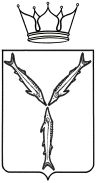 МИНИСТЕРСТВО МОЛОДЕЖНОЙ ПОЛИТИКИ И СПОРТА САРАТОВСКОЙ ОБЛАСТИП Р И К А Зот  27.11.2019  №  669г. СаратовО присвоении спортивных разрядовВ соответствии с разрядными нормами и требованиями Единой всероссийской спортивной классификации, административным регламентом по предоставлению министерством молодежной политики, спорта и туризма Саратовской области государственной услуги «Присвоение спортивных разрядов (кандидат в мастера спорта и I спортивный разряд) и квалификационной категории «Спортивный судья первой категории» утвержденным приказом № 273 от 22 мая 2019 года и на основании представленных документовПРИКАЗЫВАЮ:Присвоить спортивный разряд «Кандидат в мастера спорта»:Присвоить I спортивный разряд:Подтвердить спортивный разряд «Кандидат в мастера спорта»:Подтвердить I спортивный разряд:Контроль за исполнением настоящего приказа возложить на первого заместителя министра А.А. Абрашина.Министр                                                                                                              А.В. Абросимов№ п/пФ.И.О.Вид спортаУчреждение, организация1.Ермолаеву Кириллу АнтоновичутриатлонОО «Саратовская областная федерация триатлона»2.Носикову Александру ДмитриевичутриатлонОО «Саратовская областная федерация триатлона»3.Сончику Егору СергеевичутриатлонОО «Саратовская областная федерация триатлона»4.Стрижкову Александру ВитальевичутриатлонОО «Саратовская областная федерация триатлона»5.Титаеву Андрею АндреевичутриатлонОО «Саратовская областная федерация триатлона»6.Хабибуллину Дамиру ИльдаровичутриатлонОО «Саратовская областная федерация триатлона»7.Чадаеву Даниилу АртемовичутриатлонОО «Саратовская областная федерация триатлона»8.Горбачеву Андрею Владимировичупарусный спортСРОО «Спортивная федерация парусного спорта Саратовской области»9.Демину Дмитрию Витальевичупарусный спортСРОО «Спортивная федерация парусного спорта Саратовской области»10.Зубакину Константину Вячеславовичупарусный спортСРОО «Спортивная федерация парусного спорта Саратовской области»11.Ильину Евгению Игоревичупарусный спортСРОО «Спортивная федерация парусного спорта Саратовской области»12.Распоповой Светлане Рамазановнепарусный спортСРОО «Спортивная федерация парусного спорта Саратовской области»13.Быстрову Сергею НиколаевичубоксСРОО «Федерация бокса Саратовской области»14.Лосевой Марии ЕвгеньевнебоксСРОО «Федерация бокса Саратовской области»15.Столярову Руслану ИгоревичубоксСРОО «Федерация бокса Саратовской области»16.Шалину Юрию АлександровичубоксСРОО «Федерация бокса Саратовской области»17.Юлину Денису СергеевичубоксСРОО «Федерация бокса Саратовской области»18.Мельникову Андрею Андреевичуспорт лиц с ПОДАСРОО «Федерация спорта лиц с ПОДА»19.Брегеде Дмитрию ОлеговичуальпинизмСРФСОО «Федерация альпинизма Саратовской области»20.Айрапетяну Артёму АльбертовичусамбоСРОО «Спортивная федерация самбо Саратовской области»21.Айрапетяну Ленрику АльбертовичусамбоСРОО «Спортивная федерация самбо Саратовской области»22.Архипову Александру ВладимировичусамбоСРОО «Спортивная федерация самбо Саратовской области»23.Бондаревой Валерии АндреевнесамбоСРОО «Спортивная федерация самбо Саратовской области»24.Вавилину Григорию ВикторовичусамбоСРОО «Спортивная федерация самбо Саратовской области»25.Галаеву Дмитрию ВикторовичусамбоСРОО «Спортивная федерация самбо Саратовской области»26.Давыденко Кириллу СергеевичусамбоСРОО «Спортивная федерация самбо Саратовской области»27.Дурову Алексею СергеевичусамбоСРОО «Спортивная федерация самбо Саратовской области»28.Зулкайдаеву Герману АртуровичусамбоСРОО «Спортивная федерация самбо Саратовской области»29.Маргаряну Фрунзику МануковичусамбоСРОО «Спортивная федерация самбо Саратовской области»30.Нефёдову Алексею ВалерьевичусамбоСРОО «Спортивная федерация самбо Саратовской области»31.Прокофьеву Богдану ОлеговичусамбоСРОО «Спортивная федерация самбо Саратовской области»32.Резепову Шамилю РашидовичусамбоСРОО «Спортивная федерация самбо Саратовской области»33.Солопову Федору ВалентиновичусамбоСРОО «Спортивная федерация самбо Саратовской области»34.Табарову Андрею НиколаевичусамбоСРОО «Спортивная федерация самбо Саратовской области»35.Тагирбегову Шамилю РасимовичусамбоСРОО «Спортивная федерация самбо Саратовской области»36.Тименской Яне АлексеевнесамбоСРОО «Спортивная федерация самбо Саратовской области»37.Федоренко Ивану ВитальевичусамбоСРОО «Спортивная федерация самбо Саратовской области»38.Хайрулину Азамату ГалимовичусамбоСРОО «Спортивная федерация самбо Саратовской области»39.Хамавову Салимсолтану АрсеновичусамбоСРОО «Спортивная федерация самбо Саратовской области»40.Хореву Семёну ЮрьевичусамбоСРОО «Спортивная федерация самбо Саратовской области»41.Храмову Владиславу АлексеевичусамбоСРОО «Спортивная федерация самбо Саратовской области»42.Кричуну Андрею ДмитриевичубиатлонСРОО «Федерация биатлона Саратовской области»43.Збаранской Алёне АлексеевнедзюдоСРОО «Федерация дзюдо Саратовской области»44.Бабенкову Дмитрию РомановичукаратэСОРО «Саратовская областная спортивная федерация каратэ»45.Бояркиной Ксении ОлеговнекаратэСОРО «Саратовская областная спортивная федерация каратэ»46.Доля Кристине ПавловнекаратэСОРО «Саратовская областная спортивная федерация каратэ»47.Кузьминой Виктории ЕвгеньевнекаратэСОРО «Саратовская областная спортивная федерация каратэ»48.Микаилову Камаладдину Бадраддину оглыкаратэСОРО «Саратовская областная спортивная федерация каратэ»49.Романцову Даниле РомановичукаратэСОРО «Саратовская областная спортивная федерация каратэ»50.Симакову Андрею НиколаевичукаратэСОРО «Саратовская областная спортивная федерация каратэ»51.Сметаниной Анастасии РомановнекаратэСОРО «Саратовская областная спортивная федерация каратэ»52.Бобкову Сергею Романовичуспортивное ориентированиеСООО «Саратовская федерация спортивного ориентирования»53.Грязновой Анне Викторовнеспортивное ориентированиеСООО «Саратовская федерация спортивного ориентирования»54.Елисеевой Елизавете Дмитриевнеспортивное ориентированиеСООО «Саратовская федерация спортивного ориентирования»55.Иргискиной Екатерине Алексеевнеспортивное ориентированиеСООО «Саратовская федерация спортивного ориентирования»56.Семенову Егору Алексеевичуспортивное ориентированиеСООО «Саратовская федерация спортивного ориентирования»57.Токареву Максиму Александровичуспортивное ориентированиеСООО «Саратовская федерация спортивного ориентирования»58.Фомину Даниилу Александровичуспортивное ориентированиеСООО «Саратовская федерация спортивного ориентирования»59.Шаповалову Матвею Васильевичуспортивное ориентированиеСООО «Саратовская федерация спортивного ориентирования»60.Матюшиной Диане ОлеговневолейболСРОФСО «Федерация волейбола Саратовской области»61.Семергей Ксении АлександровневолейболСРОФСО «Федерация волейбола Саратовской области»62.Колпакову Илье АлексеевичугандболСРОО «Федерация гандбола»63.Подберёзному Александру СергеевичугандболСРОО «Федерация гандбола»64.Шаркову Михаилу ОлеговичугандболСРОО «Федерация гандбола»65.Погодину Никите СергеевичуфехтованиеСРОО «Федерация фехтования Саратовской области»66.Захаровой Анастасии Валерьевнепулевая стрельбаСРОСО «Федерация пулевой и стендовой стрельбы»67.Айрапетяну Артёму Альбертовичурукопашный бойСОФСО «Федерация рукопашного боя Саратовской области»68.Айрапетяну Ленрику Альбертовичурукопашный бойСОФСО «Федерация рукопашного боя Саратовской области»69.Бульцу Никите Сергеевичурукопашный бойСОФСО «Федерация рукопашного боя Саратовской области»70.Волкову Даниле Эдуардовичурукопашный бойСОФСО «Федерация рукопашного боя Саратовской области»71.Головко-Витанису Святославу Павловичурукопашный бойСОФСО «Федерация рукопашного боя Саратовской области»72.Гусейнову Тогрулу Элнуровичурукопашный бойСОФСО «Федерация рукопашного боя Саратовской области»73.Давыденко Кириллу Сергеевичурукопашный бойСОФСО «Федерация рукопашного боя Саратовской области»74.Давыдову Василию Васильевичурукопашный бойСОФСО «Федерация рукопашного боя Саратовской области»75.Захарчуку Николаю Андреевичурукопашный бойСОФСО «Федерация рукопашного боя Саратовской области»76.Ионову Аслану Анзоровичурукопашный бойСОФСО «Федерация рукопашного боя Саратовской области»77.Кириченко Вадиму Максимовичурукопашный бойСОФСО «Федерация рукопашного боя Саратовской области»78.Костюкевич Марии Юрьевнерукопашный бойСОФСО «Федерация рукопашного боя Саратовской области»79.Кузнецову Даниле Дмитриевичурукопашный бойСОФСО «Федерация рукопашного боя Саратовской области»80Купцову Дмитрию Михайловичурукопашный бойСОФСО «Федерация рукопашного боя Саратовской области»81.Курбанову Ганифе Темуровичурукопашный бойСОФСО «Федерация рукопашного боя Саратовской области»82.Лукониной Варваре Андреевнерукопашный бойСОФСО «Федерация рукопашного боя Саратовской области»83.Мусаеву Эльбрусу Гудратовичурукопашный бойСОФСО «Федерация рукопашного боя Саратовской области»84.Найденову Семену Дмитриевичурукопашный бойСОФСО «Федерация рукопашного боя Саратовской области»85.Полонскому Антону Васильевичурукопашный бойСОФСО «Федерация рукопашного боя Саратовской области»86.Романову Роману Романовичурукопашный бойСОФСО «Федерация рукопашного боя Саратовской области»87.Садвакасову Ермеку Ербулатовичурукопашный бойСОФСО «Федерация рукопашного боя Саратовской области»88.Сиренко Андрею Владимировичурукопашный бойСОФСО «Федерация рукопашного боя Саратовской области»89.Табарову Андрею Николаевичурукопашный бойСОФСО «Федерация рукопашного боя Саратовской области»90.Федоренко Ивану Витальевичурукопашный бойСОФСО «Федерация рукопашного боя Саратовской области»91.Хайрову Рамису Рафиковичурукопашный бойСОФСО «Федерация рукопашного боя Саратовской области»92.Хайрулину Азамату Галимовичурукопашный бойСОФСО «Федерация рукопашного боя Саратовской области»93.Храмову Владиславу Алексеевичурукопашный бойСОФСО «Федерация рукопашного боя Саратовской области»94.Шемякину Виктору Юрьевичурукопашный бойСОФСО «Федерация рукопашного боя Саратовской области»95.Юкину Кириллу Евгеньевичурукопашный бойСОФСО «Федерация рукопашного боя Саратовской области»96.Юсупову Рустаму Тахировичурукопашный бойСОФСО «Федерация рукопашного боя Саратовской области»97.Григошкину Сергею СергеевичупауэрлифтингСРОО «Федерация пауэрлифтинга Саратовской области»98.Викторову Дмитрию Викторовичурыболовный спортРОО «Федерация рыболовного спорта саратовской области»№ п/пФ.И.О.Вид спортаУчреждение, организация1.Аллахвердиеву Камилю ЭлдаровичутриатлонОО «Саратовская областная федерация триатлона»2.Карнауховой Анастасии АлексеевнетриатлонОО «Саратовская областная федерация триатлона»3.Крюкову Якову СергеевичутриатлонОО «Саратовская областная федерация триатлона»4.Митиной Алене АндреевнетриатлонОО «Саратовская областная федерация триатлона»5.Синяковой Яне СергеевнетриатлонОО «Саратовская областная федерация триатлона»6.Чернат Екатерине ИгоревневолейболСРОФСО «Федерация волейбола Саратовской области»7.Евлановой Юлии Олеговнеспортивно-прикладное собаководствоСРОО «Федерация спортивно-прикладного собаководства»8.Чирикову Константину Алексеевичуспортивно-прикладное собаководствоСРОО «Федерация спортивно-прикладного собаководства»9.Никифоровой Яне Алексеевнеспорт лиц с ПОДАСРОО «Федерация спорта лиц с ПОДА»10.Новиковой Ксении Алексеевнеспорт слепыхСРО ООФСО «Федерация спорта слепых»11.Бароненко Юлии Антоновнеспортивная акробатикаРОО «Саратовская областная федерация спортивной акробатики»12.Бородиной Майе Игоревнеспортивная акробатикаРОО «Саратовская областная федерация спортивной акробатики»13.Ворониной Анне Андреевнеспортивная акробатикаРОО «Саратовская областная федерация спортивной акробатики»14.Жарову Александру Александровичуспортивная акробатикаРОО «Саратовская областная федерация спортивной акробатики»15.Кулагиной Александре Евгеньевнеспортивная акробатикаРОО «Саратовская областная федерация спортивной акробатики»16.Лапиной Кристине Александровнеспортивная акробатикаРОО «Саратовская областная федерация спортивной акробатики»17.Паницковой Анастасии Сергеевнеспортивная акробатикаРОО «Саратовская областная федерация спортивной акробатики»18.Сафроновой Виктории Валерьевнеспортивная акробатикаРОО «Саратовская областная федерация спортивной акробатики»19.Симоновой Ксении Алексеевнеспортивная акробатикаРОО «Саратовская областная федерация спортивной акробатики»20.Халтуриной Виктории Олеговнеспортивная акробатикаРОО «Саратовская областная федерация спортивной акробатики»21.Абдулаеву Мухамеду ЭльшадовичудзюдоСРОО «Федерация дзюдо Саратовской области»22.Болгову Ивану АндреевичудзюдоСРОО «Федерация дзюдо Саратовской области»23.Варагушину Тимуру ИльдаровичудзюдоСРОО «Федерация дзюдо Саратовской области»24.Согбатян Лилит ГагиковнедзюдоСРОО «Федерация дзюдо Саратовской области»25.Цыпенкову Кириллу АндреевичудзюдоСРОО «Федерация дзюдо Саратовской области»26.Кудашкину Дмитрию Аркадьевичулегкая атлетикаСРОО «Региональная спортивная федерация легкой атлетики»27.Рыжовой Дарье Семеновнелегкая атлетикаСРОО «Региональная спортивная федерация легкой атлетики»28.Каткову Кириллу АндреевичусамбоСРОО «Спортивная федерация самбо Саратовской области»29.Котову Николаю ЕвгеньевичусамбоСРОО «Спортивная федерация самбо Саратовской области»30.Курганькову Виктору ЮрьевичусамбоСРОО «Спортивная федерация самбо Саратовской области»31.Миру Ричарду АлексеевичусамбоСРОО «Спортивная федерация самбо Саратовской области»32.Трусакову Михаилу МихайловичусамбоСРОО «Спортивная федерация самбо Саратовской области»33.Фабриканту Егору АндреевичусамбоСРОО «Спортивная федерация самбо Саратовской области»34.Магицкой Анне МихайловнетеннисСРОФСО «Федерация тенниса Саратовской области»35.Малянову Семену Алексеевичувелосипедный спортСРОО «Федерация велоспорта-шоссе, велоспорта-трека, велоспорта-маунтинбайка»36.Сметанину Капитону Витальевичувелосипедный спортСРОО «Федерация велоспорта-шоссе, велоспорта-трека, велоспорта-маунтинбайка»37.Аношиной Елизавете ГеннадиевнекаратэСОРО «Саратовская областная спортивная федерация каратэ»38.Брок Арине Ивановнехудожественная гимнастикаОО «Саратовская областная федерация художественной гимнастики»39.Вавиловой Арине Антоновнехудожественная гимнастикаОО «Саратовская областная федерация художественной гимнастики»40.Варначевой Марии Олеговнехудожественная гимнастикаОО «Саратовская областная федерация художественной гимнастики»41.Власенко Анастасии Ильиничнехудожественная гимнастикаОО «Саратовская областная федерация художественной гимнастики»42.Власенко Полине Ильиничнехудожественная гимнастикаОО «Саратовская областная федерация художественной гимнастики»43.Дёкиной Алине Сергеевнехудожественная гимнастикаОО «Саратовская областная федерация художественной гимнастики»44.Казаковой Анне Сергеевнехудожественная гимнастикаОО «Саратовская областная федерация художественной гимнастики»45.Магеррамовой Элладе Рауфовнехудожественная гимнастикаОО «Саратовская областная федерация художественной гимнастики»46.Мазуревской Дарье Андреевнехудожественная гимнастикаОО «Саратовская областная федерация художественной гимнастики»47.Софийской Эвелине Андреевнехудожественная гимнастикаОО «Саратовская областная федерация художественной гимнастики»48.Яцкиной Анастасии Романовнехудожественная гимнастикаОО «Саратовская областная федерация художественной гимнастики»49.Барсукову Егору Дмитриевичупулевая стрельбаСРОСО «Федерация пулевой и стендовой стрельбы»50.Завьялову Даниле Валерьевичупулевая стрельбаСРОСО «Федерация пулевой и стендовой стрельбы»51.Абдалову Даниле КонстантиновичуфутболСРОФСО «Федерация футбола Саратовской области»52.Александрову Максиму ДмитриевичуфутболСРОФСО «Федерация футбола Саратовской области»53.Андрееву Илье АндреевичуфутболСРОФСО «Федерация футбола Саратовской области»54.Аронову Максиму АндреевичуфутболСРОФСО «Федерация футбола Саратовской области»55.Бабенко Артёму ПавловичуфутболСРОФСО «Федерация футбола Саратовской области»56.Бабичеву Ярославу ДмитриевичуфутболСРОФСО «Федерация футбола Саратовской области»57.Балуеву Михаилу АлексеевичуфутболСРОФСО «Федерация футбола Саратовской области»58.Баранову Виталию ЮрьевичуфутболСРОФСО «Федерация футбола Саратовской области»59.Беднову Андрею ВикторовичуфутболСРОФСО «Федерация футбола Саратовской области»60.Беляеву Ивану МихайловичуфутболСРОФСО «Федерация футбола Саратовской области»61.Березину Николаю СтаниславовичуфутболСРОФСО «Федерация футбола Саратовской области»62.Вавилову Максиму ОлеговичуфутболСРОФСО «Федерация футбола Саратовской области»63.Васильеву Максиму ЮрьевичуфутболСРОФСО «Федерация футбола Саратовской области»64.Васильцову Владиславу ВладимировичуфутболСРОФСО «Федерация футбола Саратовской области»65.Воробьеву Егору ДмитриевичуфутболСРОФСО «Федерация футбола Саратовской области»66.Выродову Ивану ДенисовичуфутболСРОФСО «Федерация футбола Саратовской области»67.Галимджанову Абдалле РадиковичуфутболСРОФСО «Федерация футбола Саратовской области»68.Дозорову Алексею АлександровичуфутболСРОФСО «Федерация футбола Саратовской области»69.Иванову Владиславу МаксимовичуфутболСРОФСО «Федерация футбола Саратовской области»70.Киму Руслану АлександровичуфутболСРОФСО «Федерация футбола Саратовской области»71.Климину Алексею ВитальевичуфутболСРОФСО «Федерация футбола Саратовской области»72.Климину Артему ВитальевичуфутболСРОФСО «Федерация футбола Саратовской области»73.Косолапкину Максиму АлександровичуфутболСРОФСО «Федерация футбола Саратовской области»74.Котову Даниле НиколаевичуфутболСРОФСО «Федерация футбола Саратовской области»75.Кузину Владиславу ДмитриевичуфутболСРОФСО «Федерация футбола Саратовской области»76.Кузину Даниле АлексеевичуфутболСРОФСО «Федерация футбола Саратовской области»77.Лаптеву Дмитрию ОлеговичуфутболСРОФСО «Федерация футбола Саратовской области»78.Лапшину Анатолию ГригорьевичуфутболСРОФСО «Федерация футбола Саратовской области»79.Лещенко Артему АлексеевичуфутболСРОФСО «Федерация футбола Саратовской области»80.Лутцеву Валерию ВалерьевичуфутболСРОФСО «Федерация футбола Саратовской области»81.Манышеву Дмитрию ЮрьевичуфутболСРОФСО «Федерация футбола Саратовской области»82.Маслову Илье ДенисовичуфутболСРОФСО «Федерация футбола Саратовской области»83.Матвееву Максиму АлексеевичуфутболСРОФСО «Федерация футбола Саратовской области»84.Михееву Льву МихайловичуфутболСРОФСО «Федерация футбола Саратовской области»85.Мокшину Ивану АлександровичуфутболСРОФСО «Федерация футбола Саратовской области»86.Молошину Ивану ЕвгеньевичуфутболСРОФСО «Федерация футбола Саратовской области»87.Молчанову Владимиру ВладимировичуфутболСРОФСО «Федерация футбола Саратовской области»88.Назаралиеву Рамазану НаврузалиевичуфутболСРОФСО «Федерация футбола Саратовской области»89.Нестеренко Игорю ОлеговичуфутболСРОФСО «Федерация футбола Саратовской области»90.Пешкову Роману ОлеговичуфутболСРОФСО «Федерация футбола Саратовской области»91.Полякову Сергею АлексеевичуфутболСРОФСО «Федерация футбола Саратовской области»92.Равшанову Искандару ЭркиновичуфутболСРОФСО «Федерация футбола Саратовской области»93.Рогову Даниле АлександровичуфутболСРОФСО «Федерация футбола Саратовской области»94.Романову Владиславу ДмитриевичуфутболСРОФСО «Федерация футбола Саратовской области»95.Савельеву Никите ВладимировичуфутболСРОФСО «Федерация футбола Саратовской области»96.Семенову Камилю АлександровичуфутболСРОФСО «Федерация футбола Саратовской области»97.Сергееву Сергею ОлеговичуфутболСРОФСО «Федерация футбола Саратовской области»98.Скребневу Николаю СергеевичуфутболСРОФСО «Федерация футбола Саратовской области»99.Спиркину Дмитрию ВикторовичуфутболСРОФСО «Федерация футбола Саратовской области»100.Торгашову Никите ДмитриевичуфутболСРОФСО «Федерация футбола Саратовской области»101.Фокину Борису МихайловичуфутболСРОФСО «Федерация футбола Саратовской области»102.Цареву Александру ВитальевичуфутболСРОФСО «Федерация футбола Саратовской области»103.Червякову Артёму ВадимовичуфутболСРОФСО «Федерация футбола Саратовской области»104.Шевченко Виктору АлексеевичуфутболСРОФСО «Федерация футбола Саратовской области»105.Щеглову Ярославу АлександровичуфутболСРОФСО «Федерация футбола Саратовской области»106.Явкину Даниле ОлеговичуфутболСРОФСО «Федерация футбола Саратовской области»107.Язикову Василию ИвановичуфутболСРОФСО «Федерация футбола Саратовской области»108.Яковлеву Артему ДенисовичуфутболСРОФСО «Федерация футбола Саратовской области»109.Королеву Георгию Романовичуспортивное ориентированиеСООО «Саратовская федерация спортивного ориентирования»110.Мерзлякову Егору Андреевичуспортивное ориентированиеСООО «Саратовская федерация спортивного ориентирования»111.Сырову Михаилу Владимировичуспортивное ориентированиеСООО «Саратовская федерация спортивного ориентирования»112.Яксанову Сергею Сергеевичуспортивное ориентированиеСООО «Саратовская федерация спортивного ориентирования»113.Амброс Владиславе Владимировнерукопашный бойСОФСО «Федерация рукопашного боя Саратовской области»114.Курсакову Владимиру Александровичурукопашный бойСОФСО «Федерация рукопашного боя Саратовской области»115.Магомедову Магомеду Шамилевичурукопашный бойСОФСО «Федерация рукопашного боя Саратовской области»116.Решетову Даниилу Алексеевичурукопашный бойСОФСО «Федерация рукопашного боя Саратовской области»117.Сафонову Андрею Сергеевичурукопашный бойСОФСО «Федерация рукопашного боя Саратовской области»118.Сивакову Евгению Андреевичурукопашный бойСОФСО «Федерация рукопашного боя Саратовской области»119.Алекперову Ниджаду Насими оглыпауэрлифтингСРОО «Федерация пауэрлифтинга Саратовской области»120.Буряеву Константину ЛеонидовичупауэрлифтингСРОО «Федерация пауэрлифтинга Саратовской области»121.Гаджимурадову Магомеду ГаджиумаровичупауэрлифтингСРОО «Федерация пауэрлифтинга Саратовской области»122.Леонову Павлу МихайловичупауэрлифтингСРОО «Федерация пауэрлифтинга Саратовской области»123.Осипову Денису СергеевичупауэрлифтингСРОО «Федерация пауэрлифтинга Саратовской области»124.Петькину Владиславу ОлеговичупауэрлифтингСРОО «Федерация пауэрлифтинга Саратовской области»125.Хайрмухамбетовой Дарье МедетовнепауэрлифтингСРОО «Федерация пауэрлифтинга Саратовской области»126.Шильман Дмитрию АнатольевичупауэрлифтингСРОО «Федерация пауэрлифтинга Саратовской области»№ п/пФ.И.О.Вид спортаУчреждение, организация1.Сулейменову Ринату КадльбековичупауэрлифтингСРОО «Федерация пауэрлифтинга Саратовской области»№ п/пФ.И.О.Вид спортаУчреждение, организация1.Базовой Марии Евгеньевнехудожественная гимнастикаОО «Саратовская областная федерация художественной гимнастики»2.Белоглазовой Дарье Андреевнехудожественная гимнастикаОО «Саратовская областная федерация художественной гимнастики»3.Белоглазовой Софье Андреевнехудожественная гимнастикаОО «Саратовская областная федерация художественной гимнастики»4.Налькиной Варваре Константиновнехудожественная гимнастикаОО «Саратовская областная федерация художественной гимнастики»5.Фроловой Елизавете Романовнехудожественная гимнастикаОО «Саратовская областная федерация художественной гимнастики»6.Ишковой Екатерине Александровнепулевая стрельбаСРОСО «Федерация пулевой и стендовой стрельбы»7.Бекенову Арману Александровичурукопашный бойСОФСО «Федерация рукопашного боя Саратовской области»